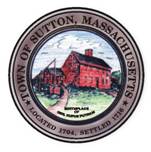       TOWN OF SUTTONBOARD OF ASSESSORS4 UXBRIDGE ROADSUTTON, MA  01590-1702  508-865-8722Meeting Minutes – January 16, 2018Present: Chairman Robert Nunnemacher	  Board Member RJ NicholsMeeting called to order at 6:30 p.m.1.         Acceptance of MinutesMotion made by Chairman to accept minutes of January 9, 2018 meeting.  Unanimously approved by The Board.2.         Old & New BusinessThe Board further reviewed a draft copy of the proposed military deployment abatement3.         Decisions & Actions TakenThe Board signed one (1) Motor Vehicle AbatementThe Board approved one (1) Surviving Spouse ExemptionThe Board assisted the public at the counter.The Board of Assessors adjourned its meeting of Tuesday, January 16, 2018 at or about 8:30 p.m. 	       Respectfully Submitted,Linda Hicks, Secretary 